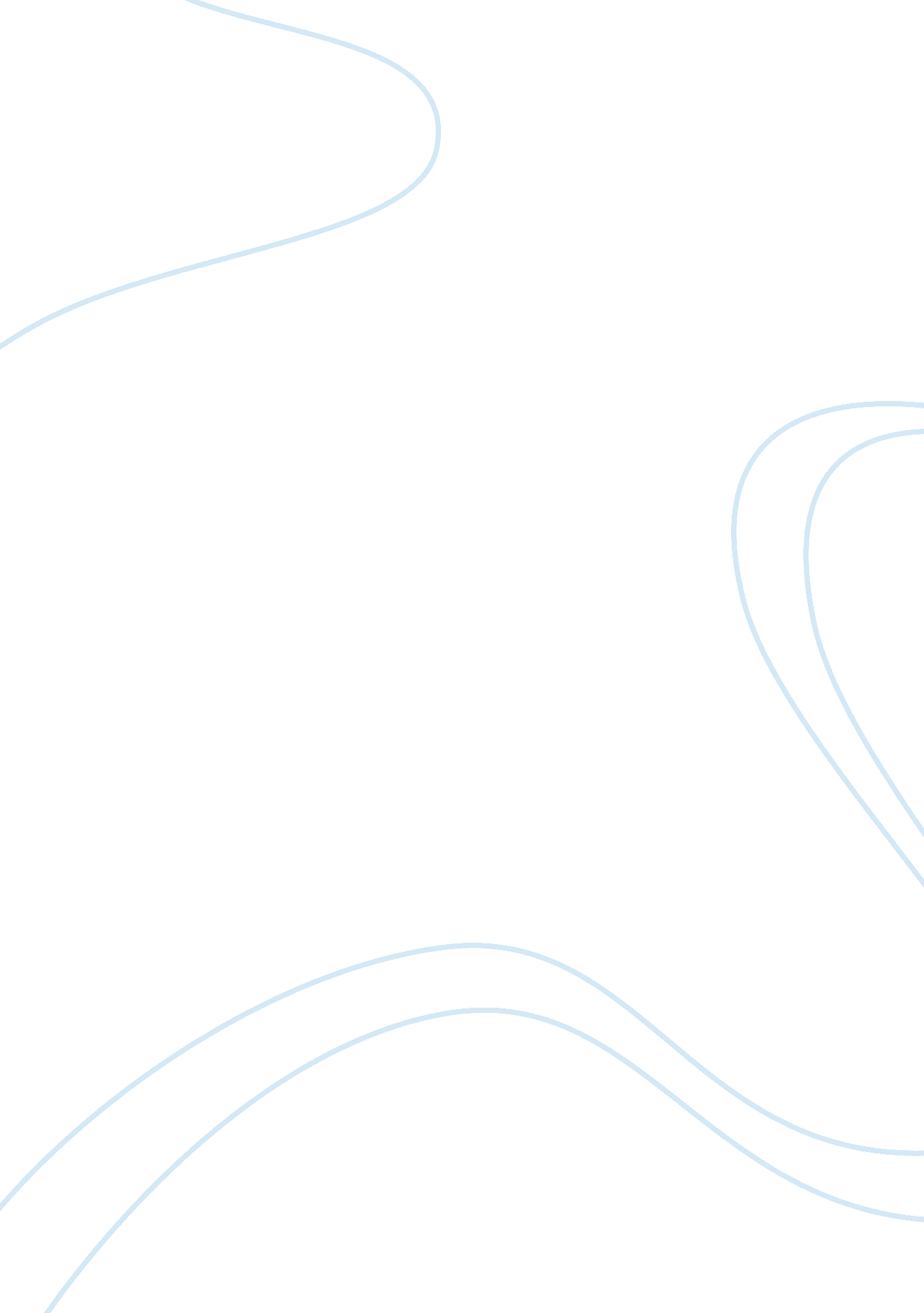 Leadership essay: why i want to become a leader of u.s. cellular essay sampleBusiness, Leadership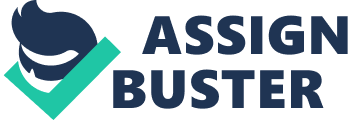 The leadership position of a dynamic organization like the U. S. Cellular involves enormous and challenging functions. I want to become a leader of this dynamic organization to introduce more effective management plans and business strategies and to encourage organizational members to be integral part of the growth and development of the company. As such, leadership is just one of the many roles in business organizations, but differs according to cultures and phases of corporate growth. Effective leadership is highly important because of its positive and value-adding impacts on employees’ performance, organizational culture, values, and goals, as well al productivity and profitability. Thus, the greatest leadership strength is the ability to inspire people and produce positive results. It is the role of an organizational leader to inspire employees to be more productive and more efficient. This is because the goal of every business organization is to produce more profits. To achieve positive results, a leader of a dynamic organization must be able to institute necessary and effective changes with the conscious cooperation of other organizational members. Managing a dynamic organization entails the following aspects ((Mills, 2005): Leadership, which involves effective and well-thought-out vision and vigor Management— which seeks efficiency and outcome Administration— which refers rules and procedures. Through effective leadership, U. S. Cellular may be able to institute positive changes that could determine the future and development of the organization. An effective leader is someone who cherishes and rewards competence and someone who effectively demands the best in everyone. A dynamic organization like U. S. Cellular with effective values like costumer focus, respect for associates, ethics, pride, empowerment, and diversity needs a leader who is able to transform the organizational goal into concrete and desirable results. However to be effective, a leader must have a clear and dynamic understanding of the values, goals, behavioral standards, and culture of the organization in relation to his leadership and management and system of administration. This is the reason why it is highly important for a leader to embrace and embody effective leadership, because managing a dynamic organization like U. S. Cellular involves effective and pragmatic mission and vision, as well as logical organizational objectives. But a leader cannot be considered effective if he does not possess logical and well-thought-out management approaches whose goal is to inspire organizational members to perform well and to initiate positive and sought-after organizational changes and development. To inspire and motivate people, a leader must be able to impress upon them the values of passion, trust, willingness to learn, openness, enthusiasm, unselfishness, flexibility, and confidence in the company which are all cherished behavioral standards of U. S. Cellular. Most importantly, a good and effective leader possesses a positive business philosophy which can be pragmatically applied to this dynamic organization. This is the reason why I want to become a leader of U. S. Cellular. Thus, to be effective, a business leader must consider the following aspects: An effective business leader is able to forge an efficient vision for the organization Improvement of oneself entails a continuous process Integrity above all. This means that the business leader must not lose the respect of his subordinates Share with and provide for the organization. This is to offer organization members direction and to encourage them to be more confidence in performing their jobs Know the disparity between power and authority. This is because power is greed, while authority is the “ ability of a great man or woman to lead.” Reference: Mills, Q. D. (2008). “ Asian and American leadership styles: how are they unique?” Associated Content Website . Retrieved February 15, 2008, from http://hbswk. hbs. edu/item/4869. html 